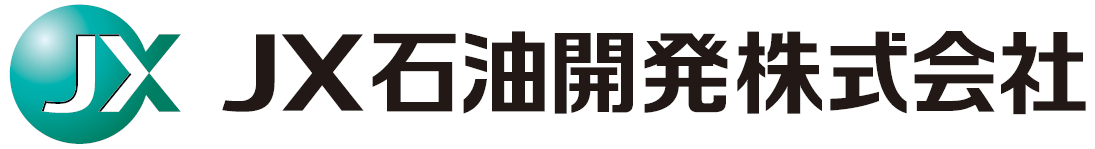 「石油・天然ガス業界勉強会」 のご案内実施日　①2021年2月16日（火）14時～15時30分　②2021年3月1日（月）16時～17時30分実施場所オンライン（Microsoft Teams）内　容1. 会社概要/E&P事業の概略について（約30分）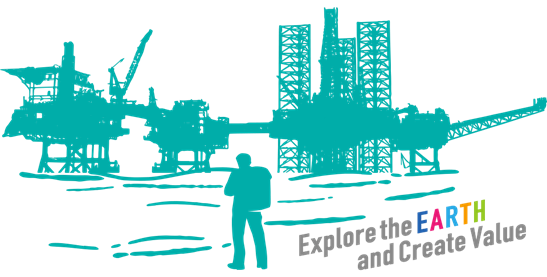 2. 技術系社員との座談会（質疑応答）（約1時間）3. 連絡事項対象石油開発業界に興味のある方（学年・学部・学科・専攻は問いません）参加URL　①2021年2月16日（火）14時～15時30分　こちらをクリック　⇒　2月16日(火)14時～15時30分　「石油・天然ガス業界勉強会」へ参加　②2021年3月1日（月）16時～17時30分　こちらをクリック　⇒　3月1日(月)16時～17時30分　「石油・天然ガス業界勉強会」へ参加お願い　お手数をお掛け致しますが、参加ご希望の場合は、開催日の前日までに以下メールアドレスに①～③の内容を入力のうえ、ご連絡をお願い致します。　①大学、学部、学科名　②氏名　③参加する日（2月16日もしくは3月1日）送付先：recruit@nex.jx-group.co.jp（採用担当者宛て）連絡先ＪＸ石油開発株式会社　人事部人事2グループ（担当：後藤、山岸、中根、江口）　　住所：　〒100-8163　　　　　　　　　東京都千代田区大手町一丁目1番2号　ENEOSビル　　電話：0120-314-711（フリーダイヤル）　　メール： recruit@nex.jx-group.co.jpお問い合わせ、当日の接続不良時など何かありましたら、上記メールアドレスもしくは電話番号にご連絡をお願いいたします。